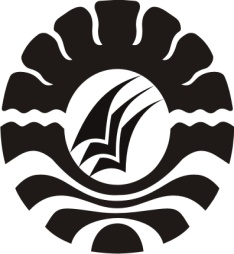 SKRIPSIPENGARUH TEKNIK COGNITIVE BEHAVIORAL THERAPY (CBT) TERHADAP PERILAKU MEROKOK SISWA DI SMA NEGERI 1 CURIO KECAMATAN CURIO KABUPATEN ENREKANGEVA MUSDALIFAH MUDAJURUSAN PSIKOLOGI PENDIDIKAN DAN BIMBINGANFAKULTAS ILMU PENDIDIKANUNIVERSITAS NEGERI MAKASSAR2014